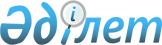 А.Б. Жақыпов туралыҚазақстан Республикасы Үкіметінің 2009 жылғы 2 шілдедегі N 1022 Қаулысы



      Қазақстан Республикасының Үкіметі 

ҚАУЛЫ ЕТЕДІ:




      Айдар Бексұлтанұлы Жақыпов Қазақстан Республикасының Білім және ғылым вице-министрі болып тағайындалсын.


      Қазақстан Республикасының




      Премьер-Министрі                                    К. Мәсімов


					© 2012. Қазақстан Республикасы Әділет министрлігінің «Қазақстан Республикасының Заңнама және құқықтық ақпарат институты» ШЖҚ РМК
				